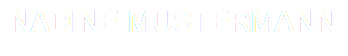 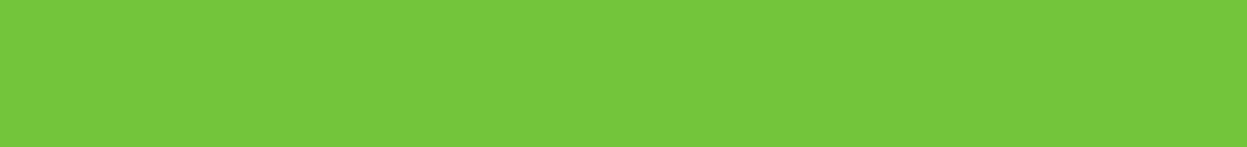 Nadine MustermannMusterstraße1	Tel: 0123 / 4 56 78 912345 Musterstadt	E-Mail: email@email.deMuster Kindergarten e.V.z.Hd. Stefanie BeispielBeispielstraße 1212345 BeispielstadtMusterstadt, 19.01.2019Bewerbung als ErzieherinSehr geehrte Frau Beispiel,nach langjähriger Berufserfahrung als staatlich anerkannte Erzieherin bin ich bereit für neue Herausforderungen und möchte mich beruflich weiterentwickeln. In Ihrem Betrieb sehe ich die Möglichkeit, meine Kenntnisse und Fähigkeiten zu vertiefen. Die vielseitige Arbeit als Erzieherin hat mich schon immer begeistert. Als persönliche Stärken sehe ich meine Organisationsfähigkeit, meine Kreativität und mein Verantwortungsbewusstsein.Zurzeit bin ich als Erzieherin im Muster-Kindegarten beschäftigt. Leitende Verantwortung übernehme ich momentan für eine Gruppe von 15 Kindern. Ich betreue diese und entwickle pädagogische Konzepte. Dazu gehören zum Beispiel die Planung für Gartenarbeiten, Ausflüge, Besuche von Altenheimen und vieles mehr.Meine Berufserfahrung hat mich in verschiedenen pädagogischen Bereichen gestärkt. Als kommunikativer Mensch hatte ich stets Freude daran, mich mit den Eltern über die Entwicklung ihrer Kinder austauschen zu können. Dabei konnte ich auch in schwierigen Situationen meine soziale Kompetenz unter Beweis stellen und stets mit einem Lächeln reagieren. Ihre Stellenausschreibung hat mich sehr angesprochen. Besonders gefällt mir Ihre einzigartige Philosophie und die moderne Gestaltung Ihrer Einrichtung. Ich bin überzeugt, Ihr Team mit neuen Impulsen unterstützen zu können. Für die Beantwortung möglicher Rückfragen – am liebsten im persönlichen Gespräch – stehe ich gerne zur Verfügung. Herzliche Grüße nach Beispielstadt,Nadine MustermannAnlage- Lebenslauf- Zeugnisse